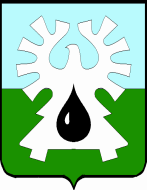 МУНИЦИПАЛЬНОЕ ОБРАЗОВАНИЕ ГОРОД УРАЙХАНТЫ-МАНСИЙСКИЙ АВТОНОМНЫЙ ОКРУГ - ЮГРА   ДУМА ГОРОДА УРАЙ     РЕШЕНИЕот 02 октября 2017 года                                                                       № 65О награждении Почетной грамотой Думы города УрайРассмотрев материалы, представленные для награждения Почетной грамотой Думы города Урай, в соответствии Положением «О наградах и почетных званиях города Урай», принятым  решением Думы города Урай от 24 мая 2012 года № 53, Дума города Урай решила:1. Наградить Почетной грамотой Думы города Урай за активную общественно-политическую деятельность и в связи с 10-летним юбилеем Молодежной палаты города УрайЕрмолкевич Юлию Сергеевну, заместителя председателя Молодежной палаты города Урай III созыва,Шевченко Ирину Николаевну, председателя Молодежной палаты города Урай II созыва,Хисамову Елену Ралифовну, председателя Молодежной палаты города Урай III созыва.2. Опубликовать настоящее решение в газете «Знамя».ПредседательДумы города Урай                                                            Г.П. Александрова